UNIDAD EDUCATIVA “GIOVANNI ANTONIO FARINA”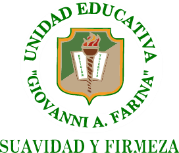 DEPARTAMENTO MÉDICOSOLICITUD DE EXÁMENES ESCOLARESAPELLIDOS Y NOMBRES:EDAD: FECHA:TELEFONO:EXÁMENES SOLICITADOS:SANGRE: (Hemoglobina, hematocrito, tipo o grupo sanguíneo)ORINA: (Elemental y microscópico de orina) llevar muestra HECES: (Coproparasitario) llevar muestra AUDIOMETRIAEXAMEN VISUAL CONTROL ODONTOLOGICONOTA: Todos los exámenes son obligatorios, cuando la asistencia a clases sea de forma presencial, por la crisis Sanitaria (Pandemia Covid 19), es opcional.Gracias por su atención